Rotaract General Meeting Minutes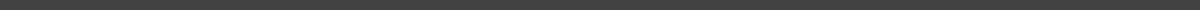 Date: December 7th, 2021 | Time: 7:30pm-8:00pm (PDT)Location: ZoomCall to Order	Meeting called to order at 7:31pm PDT.Land Acknowledgement We would like to acknowledge that the UBC Vancouver Point-Grey campus is situated on the traditional, ancestral, unceded territory of the hən̓q̓əmin̓əm̓ speaking Musqueam people, whose lands have been a place of learning, living, and teaching since Time immemorial. We would also like to acknowledge that we are joined today by visitors from many places, near and far, and would like to acknowledge the traditional owners and caretakers of those lands.Check-inWhat’s your favourite study spot on campus?Some UpdatesGala Committee starting next term(run by Nathan)Applications are internalSpotlight Project reboot in JanuaryPoll time!Committee UpdatesCommunity ServiceClothing Drive updatesGot ghosted by community membersMen’s clothing to b dropped off - reached out to shelter for timing, waiting on responseNaloxone training updatesConfirmed date -  Saturday, January 15th 11:00am at Raycam Cooperative Center 970 East HastingsDetermining number of signups from RaycamWill create expression of interest afterwardsProfessional DevelopmentCareerCon UpdatesDate is confirmed 23rd Would prefer younger breakout speakersYoung Professionals Rotaract Club might be good people to ask Targeting younger members of Vancouver Rotary ClubJanuary Workshop UpdatesTheme will be consulting analytical thinking, investigations in the workforce, hoping to collaborate with Sauder Consulting Club180 can only do this in FebruaryWe can get someone in to talk about consulting and how to solve a case Yoran has contacted GabbyOpening speaker is confirmed, if things fall through, they are skiing coworker to presentFundraisingCandy grams debriefSold out of cards w/ candy canes!Sold some of the extra candy canes too!Profit of ~$90, Treasurers & Fundraising team will confirmHave we sent new interest emails to Marketing?Will be done soonList of bars & restaurants to contact, may partner with a bubble tea shop for a class (in case alc doesn’t work)MarketingStart updating the website! (after finals)ALL EXECS (ESPECIALLY COMMITTEE HEADS) TO ADD TO THIS DOC: https://docs.google.com/document/d/1knlHLl5l0AcInNyqZQU2ciFvAn1eOK9v5DUGSeDw8YQ/edit?usp=sharingIf you have any other updates, add them to the doc!TikTokLet’s add our instagram to our tiktok profileNew Slack channel #tiktok-inspoDays of Kindness + General social post Followed up with committeeHoping to have a wrap-up of Candy Grams & year wrap-upFinanceCommittee budget proposalhttps://docs.google.com/forms/d/e/1FAIpQLScUEo4p-z7wM7wH7GePuBnK6eMMhc2Y-8kOVRj5qzlbezjoWw/viewformGrant UpdatesContact Quentin if you would like grants!Action Items/RemindersCommittees: keep updating your VP :) Pro D, Fundraising, Marketing → KamilCommunity Service, Finance → Nathanalways feel free to message/set up meetings with Sandra as well!!AdjournmentMeeting adjourned at 7:47pm PDT.